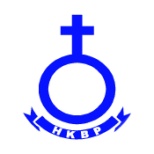 HKBP YogyakartaACARA IBADAHPukul 09:00 Bahasa BatakMINGGU IV DUNG TRINITATIS, 14 Juli 201900	TANGIANG NA HOHOM  BE 858
01	BE 14:1-2+5                           
PUJI HAMU JAHOWA TUTU 1Puji hamu Jahowa tutu, pardengganbasa, parasiroha salelengna i; pardengganbasa i, parasiroha i. 2Ingot tongtong ale tondingkon, sude na denggan na dipasonggop Debata tu ho. Denggan basaNa do na pangoluhon ho. ....Jongjong di ayat 5...5Somba hamu, Jahowa burju, marhapantunon, ma hita di Tuhanta Debata. Burju tasomba ma, Tuhanta Debata. 02	Votum-Introitus-Martangiang: A.XV.A.4 - D.XIII.3903	BE 30:1-2+4           
JESUS LEHON HATORANGAN 1Jesus lehon hatorangan hapistaran mangantusi hataMi. Lehon mata na marnida dohot roha na umboto dalanMi. Asa tongtong maradophon bohiMi mardalan hami. Asa digomgomi TondiMi ma hami. 2Ganup ari ma ajari hami na di haotoon i dope. Asa lam porsea hami Ho sambing do hangoluannami i. Lam lumeleng, lam pasolhot tu rohaM ma rohanami. Hombar tu HataM ma pangalahonami. 4Sai tangihon ale Tuhan molo martangiang hami be tu Ho. Pasupasu marlobian lehononMu tu na ro manopot Ho. Sai dongani nama hami asa hot di parpadanan. Mian hami sahat ro tu hasonangan.   04	PATIK: I -X05	BE 424:1-2+4               
SOARA NI TONDI 1Soara ni Tondi ni Tuhanta i, jotjot dilaosi, ditulak ho i. Sai tanda jeamu, pauba roham, dapothon Tuhanmu, sisesa dosam. 2Marunduk ni roha topoti sude, Pambaenanmu na torbang, jengkelmu sude, Pasahat tu Jesus sandok dirimi. Sai tong pasunggulhon pangkophopNa i ...... Jongjong di ayat 4 .....4Tarsor ho mardosa, manurut lomom, Tung unang datdati, sai alo langkam. Dompakhon Tuhanmu, Pargogo do i, Manesa, pamalum sude dosami. 06	MANOPOTI DOSA: B.9 - C.10
07	BE 437:1-3     
TUNG NA MUBA ROHANGKU 1Tung na muba rohangku dibaen Tuhanki, dung Jesus maringan di au. Nunga sonang au on, tung dame rohangki, dung Jesus maringan di au. Dung Jesus maringan di au, dung Jesus maringan di au, tung na sonang do au, dung tu Jesus au lao, dung Jesus maringan di au. 2Au na lilu hian dapot sambulonhi, dung Jesus maringan di au. Nunga sae dosangki dibaen mudarNa i, dung Jesus maringan di au. Dung Jesus maringan di au, dung Jesus maringan di au, tung na sonang do au, dung tu Jesus au lao, dung Jesus maringan di au. 3HaroroNa hutagam, ndang uhum tahe, dung Jesus maringan di au. Dohot au ma partohap di sangap muse, dung Jesus maringan di au. Dung Jesus maringan di au, dung Jesus maringan di au, tung na sonang do au, dung tu Jesus au lao, dung Jesus maringan di au.08	EPISTEL: Markus 12:13-27
09	KOOR : 10	BE 792:1+3-4                                     
PASUPASU HAMI O TUHAN 1Pasupasu hami o Tuhan sai usehon dameMi. Sai ampehon tanganMi Tuhan, lehon tu au gogoMi. Di portibi on, baen ma au Tuhan, habaoran ni las ni roha tu na marsak i, tu na dangol i, gabe pangapuli i. Pasupasu hami o Tuhan sai usehon dameMi. Sai ampehon tanganMi Tuhan, lehon tu au gogoMi. 3Pasupasu hami o Tuhan sai usehon dameMi. Sai ampehon tanganMi Tuhan, lehon tu au gogoMi. Di portibi on baen ma au Tuhan sipatupa hadameon. Baen ma hataMi, saor tu roha ni na masihosoman i. Pasupasu hami o Tuhan sai usehon dameMi. Sai ampehon tanganMi Tuhan, lehon tu au gogoMi. ...... Jongjong .....4Di portibi on baen ma au Tuhan siradoti haholongon. Togutogu ma, hami on Tuhan, marparange na denggan. Pasupasu hami o Tuhan sai usehon dameMi. Sai ampehon tanganMi Tuhan, lehon tu au gogoMi. 11	MANGHATINDANGHON HAPORSEAON12	KOOR : 13	TINGTING:14	KOOR : 15 	Ayat Pelean: II Korintus/Korint/Chorintians 9: 12 TEV16	BE 481:1---    (Pelean Ia & Ib)
GODANG DOPE 1Godang dope siguruhononmi, asa tu dos ho dohot Tuhanmi. Sai tong na hurang hatigoranmi. So tuk do pe haporseaonmi. Dirim sambing dihaholongi ho, donganmu laos dihalupahon ho. 2Tuhanta Jesus tiruanmu do, na holong roha di au nang di ho. Ai diseahon do diriNa i, singkatta lao tu hamatean i. Ndang na dialang holong roha i, ai naeng di hita hangoluan i. --MUSIK--3Tatiru holong ni rohaNa i, pinatuduhon ni Tuhanta i. Tahaholongi ma donganta i, ai ruas ni Tuhanta do nang i. Mardame ma, marsijalangan ma; tatuju ma solhot tu Debata. 17	JAMITA: Ester 5:1-818	BE 728:1---   (Pelean II & Pembangunan)
HUSURU HO 1Husuru ho lao sumeahon diri, radot ma ho di panjouonmi. Nang dileai jala diarsahi, Husuru ho gabe naposongki Au sinuruni Ama i manuru ho. 2Husuru ho mandaoni na marsahit, apuli roha ni na marsak i. Rade ma ho manaon sungsang duri, Husuru ho mamolus dalanHi. --MUSIK--3Husuru ho tu angka na tarpunjung, na so adong na parosehon i. Dapothon ma na tumaon na porsuk, Husuru ho patolhas holongHi. 4Husuru ho sumeahon hosamu, pompomi nasa roha daging i. Tundalhon ma hagiot ni rohamu, Husuru ho pasauthon lomongKi. 19	PANUTUP: Tangiang dohot Pasupasu